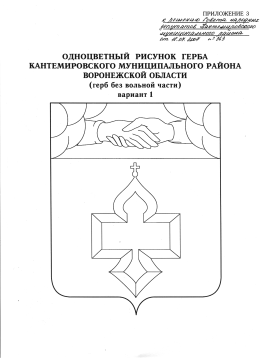 СОВЕТ НАРОДНЫХ ДЕПУТАТОВ  КАНТЕМИРОВСКОГО  МУНИЦИПАЛЬНОГО  РАЙОНА  ВОРОНЕЖСКОЙ  ОБЛАСТИР Е Ш Е Н И ЕСовета  народных  депутатовКантемировского  муниципального  района№ 174                                                                от  17 апреля 2014 года. р.п. КантемировкаО порядке сообщения отдельными категориями лиц о получении подарка в связи с протокольными мероприятиями, служебными командировками и другими официальными мероприятиями, участие в которых связано с исполнением ими должностных обязанностей, сдачи и оценки подарка, реализации (выкупа) и зачисления средств, вырученных от егореализации(В ред. Реш. № 288 от 29.12.2015 г.)В соответствии с подпунктом "а" пункта 4 Национального плана противодействия коррупции на 2012 - 2013 годы, утвержденного Указом Президента Российской Федерации от 13.03.2012 N 297 "О Национальном плане противодействия коррупции на 2012 - 2013 годы и внесении изменений в некоторые акты Президента Российской Федерации по вопросам противодействия коррупции", Совет народных депутатов Кантемировского муниципального района РЕШИЛ:1. Утвердить прилагаемое Положение о сообщении отдельными категориями лиц о получении подарка в связи с протокольными мероприятиями, служебными командировками и другими официальными мероприятиями, участие в которых связано с исполнением ими должностных обязанностей, сдаче и оценке подарка, реализации (выкупе) и зачислении средств, вырученных от его реализации. (В ред. Реш. № 288 от 29.12.2015 г.)2. Опубликовать настоящее решение в информационном бюллетене «Формула власти» и на официальном сайте администрации Кантемировского муниципального района в сети Интернет. 3.       Настоящее решение вступает в силу с момента опубликования.Глава Кантемировского муниципального района                                                       И.Д. КоростовУтверждено решением Совета народных депутатовКантемировского муниципального районаот 17 апреля 2014 года № 174ПОЛОЖЕНИЕо сообщении отдельными категориями лиц о получении подарка в связи с протокольными мероприятиями, служебными командировками и другими официальными мероприятиями, участие в которых связано с исполнением ими должностных обязанностей, сдаче и оценке подарка, реализации (выкупе) и зачислении средств, вырученных от его реализации(В ред. Реш. № 288 от 29.12.2015 г.)1. Настоящее Положение о сообщении отдельными категориями лиц о получении подарка в связи с протокольными мероприятиями, служебными командировками и другими официальными мероприятиями, участие в которых связано с исполнением ими должностных обязанностей, сдаче и оценке подарка, реализации (выкупе) и зачислении средств, вырученных от его реализации (далее - Положение), определяет порядок сообщения лицами, замещающими муниципальные должности, и муниципальными служащими, замещающими должности муниципальной службы, в органах местного самоуправления Кантемировского муниципального района (далее соответственно – лица, замещающие муниципальные должности, муниципальные служащие), о получении подарка в связи с протокольными мероприятиями, служебными командировками и другими официальными мероприятиями, участие в которых связано с их должностным положением или исполнением ими должностных обязанностей, порядок сдачи и оценки подарка, реализации (выкупа) и зачисления средств, вырученных от его реализации. (В ред. Реш. № 288 от 29.12.2015 г.)2. Для целей настоящего Положения используются следующие понятия:"подарок, полученный в связи с протокольными мероприятиями, служебными командировками и другими официальными мероприятиями" - подарок, полученный лицом, замещающим муниципальную должность, муниципальным служащим от физических (юридических) лиц, которые осуществляют дарение исходя из должностного положения одаряемого или исполнения им должностных обязанностей, за исключением канцелярских принадлежностей, которые в рамках протокольных мероприятий, служебных командировок и других официальных мероприятий предоставлены каждому участнику указанных мероприятий в целях исполнения им своих должностных обязанностей, цветов и ценных подарков, которые вручены в качестве поощрения (награды);"получение подарка в связи с протокольными мероприятиями, служебными командировками и другими официальными мероприятиями, участие в которых связано с исполнением должностных обязанностей" – получение лицом, замещающим муниципальную должность, муниципальным служащим лично или через посредника от физических (юридических) лиц подарка в рамках осуществления деятельности, предусмотренной должностным регламентом, а также в связи с исполнением должностных обязанностей в случаях, установленных федеральными законами и иными нормативными актами, определяющими особенности правового положения и специфику профессиональной служебной деятельности указанного лица. (В ред. Реш. № 288 от 29.12.2015 г.)3. Лица, замещающие муниципальные должности, муниципальные служащие не вправе получать подарки от физических (юридических) лиц в связи с их должностным положением или исполнением ими должностных обязанностей, за исключением подарков, полученных в связи с протокольными мероприятиями, служебными командировками и другими официальными мероприятиями, участие в которых связано с исполнением ими должностных обязанностей. (В ред. Реш. № 288 от 29.12.2015 г.)4. Лица, замещающие муниципальные должности, муниципальные служащие обязаны в порядке, предусмотренном настоящим Положением, уведомлять обо всех случаях получения подарка в связи с протокольными мероприятиями, служебными командировками и другими официальными мероприятиями, участие в которых связано с исполнением ими должностных обязанностей, отдел по экономике и управлению имуществом администрации Кантемировского муниципального района (далее - уполномоченный орган). (В ред. Реш. № 288 от 29.12.2015 г.)5. Уведомление о получении подарка в связи с протокольными мероприятиями, служебными командировками и другими официальными мероприятиями, участие в которых связано с исполнением должностных обязанностей (далее - уведомление), составленное согласно приложению к настоящему Положению, представляется не позднее 3 рабочих дней со дня получения подарка в уполномоченный орган. К уведомлению прилагаются документы (при их наличии), подтверждающие стоимость подарка (кассовый чек, товарный чек, иной документ об оплате (приобретении) подарка). (В ред. Реш. № 288 от 29.12.2015 г.)В случае если подарок получен во время служебной командировки, уведомление представляется не позднее 3 рабочих дней со дня возвращения лица, получившего подарок, из служебной командировки.При невозможности подачи уведомления в сроки, указанные в абзацах первом и втором настоящего пункта, по причине, не зависящей от лица, замещающего муниципальную должность, муниципального служащего, оно представляется не позднее следующего дня после ее устранения.6. Уведомление составляется в 2 экземплярах, один из которых возвращается лицу, представившему уведомление, с отметкой о регистрации, другой экземпляр направляется в комиссию по поступлению и выбытию активов уполномоченного органа, образованную в соответствии с законодательством о бухгалтерском учете (далее - комиссия).Комиссия образуется правовым актом .7. Подарок, стоимость которого подтверждается документами и превышает 3 тыс. рублей либо стоимость которого получившему его муниципальному служащему неизвестна, сдается ответственному лицу уполномоченного органа, которое принимает его на хранение по акту приема-передачи не позднее 5 рабочих дней со дня регистрации уведомления в соответствующем журнале регистрации уведомлений, который должен быть пронумерован, прошнурован и скреплен печатью уполномоченного органа.Порядок ведения журнала регистрации уведомлений и его форма утверждаются уполномоченным органом.8. До передачи подарка по акту приема-передачи ответственность в соответствии с законодательством Российской Федерации за утрату или повреждение подарка несет лицо, получившее подарок.9. В целях принятия к бухгалтерскому учету подарка в порядке, установленном законодательством Российской Федерации, определение его стоимости проводится на основе рыночной цены, действующей на дату принятия к учету подарка, или цены на аналогичную материальную ценность в сопоставимых условиях с привлечением при необходимости комиссии. Сведения о рыночной цене подтверждаются документально, а при невозможности документального подтверждения - экспертным путем. Подарок возвращается сдавшему его лицу по акту приема-передачи в случае, если его стоимость не превышает 3 тыс. рублей.10. Уполномоченный орган обеспечивает включение в установленном порядке принятого к бухгалтерскому учету подарка, стоимость которого превышает 3 тыс. рублей, в реестр муниципального имущества Кантемировского муниципального района.11. Лицо, замещающее муниципальную должность, муниципальный служащий, сдавший подарок, может его выкупить, направив на имя представителя нанимателя (работодателя) соответствующее заявление не позднее двух месяцев со дня сдачи подарка.12. Уполномоченный орган в течение 3 месяцев со дня поступления заявления, указанного в пункте 11 настоящего Положения, организует оценку стоимости подарка для реализации (выкупа) и уведомляет в письменной форме в течение 5 рабочих дней, но не позднее трехмесячного срока со дня поступления заявления лицо, подавшее заявление, о результатах оценки, после чего в течение месяца заявитель выкупает подарок по установленной в результате оценки стоимости или отказывается от выкупа. (В ред. Реш. № 288 от 29.12.2015 г.)12.1. В случае если в отношении подарка, изготовленного из драгоценных металлов и (или) драгоценных камней, не поступило от лица, замещающего муниципальную должность, муниципального служащего заявление, указанное в пункте 11 настоящего Положения, либо в случае отказа указанного лица от выкупа такого подарка подарок, изготовленный из драгоценных металлов и (или) драгоценных камней, подлежит передаче уполномоченным органом в федеральное казенное учреждение "Государственное учреждение по формированию Государственного фонда драгоценных металлов и драгоценных камней Российской Федерации, хранению, отпуску и использованию драгоценных металлов и драгоценных камней (Гохран России) при Министерстве финансов Российской Федерации" для зачисления в Государственный фонд драгоценных металлов и драгоценных камней Российской Федерации. (В ред. Реш. № 288 от 29.12.2015 г.)13. Подарок, в отношении которого не поступило заявление, указанное в пункте 11 настоящего Положения, может использоваться уполномоченным органом с учетом заключения комиссии о целесообразности использования подарка для обеспечения деятельности органов местного самоуправления Кантемировского муниципального района.14. В случае нецелесообразности использования подарка руководителем уполномоченного органа принимается решение о реализации подарка и проведении оценки его стоимости для реализации (выкупа), осуществляемой уполномоченным органом посредством проведения торгов в порядке, предусмотренном законодательством Российской Федерации.15. Оценка стоимости подарка для реализации (выкупа), предусмотренная пунктами 12 и 14 настоящего Положения, осуществляется субъектами оценочной деятельности в соответствии с законодательством Российской Федерации об оценочной деятельности.16. В случае если подарок не выкуплен или не реализован, руководителем уполномоченного органа принимается решение о повторной реализации подарка, либо о его безвозмездной передаче на баланс благотворительной организации, либо о его уничтожении в соответствии с законодательством Российской Федерации.17. Средства, вырученные от реализации (выкупа) подарка, зачисляются в доход бюджета Кантемировского муниципального района в порядке, установленном бюджетным законодательством Российской Федерации.Приложениек Положению о сообщении отдельными категориями лиц о получении подарка в связи с протокольными мероприятиями, служебными командировками и другими официальными мероприятиями, участие в которых связано с исполнением ими должностных обязанностей, сдаче и оценке подарка, реализации (выкупе) и зачислении средств, вырученных от его реализации(В ред. Реш. № 288 от 29.12.2015 г.)Уведомление о получении подарка                                      _____________________________________                                          (наименование уполномоченного                                      _____________________________________                                                      органа)                                      от __________________________________                                      _____________________________________                                          (Ф.И.О., занимаемая должность)        Уведомление о получении подарка от "___" ____________ 20__ г.    Извещаю о получении ___________________________________________________                                     (дата получения)подарка(ов) на ____________________________________________________________           (наименование протокольного мероприятия, служебной командировки,              другого официального мероприятия, место и дата проведения)Приложение: _____________________________________________ на _____ листах.                                                     (наименование документа)Лицо, представившееуведомление   ___________ _____________________     "__" __________ 20__ г.                              (подпись)           (расшифровка подписи)Лицо, принявшееуведомление ___________ _____________________     "__" __________ 20__ г.                           (подпись)                    (расшифровка подписи)Регистрационный номер в журнале регистрации уведомлений ___________________"____" ______________ 20__ г.--------------------------------<*> Заполняется при наличии документов, подтверждающих стоимость подарка.Наименование подаркаХарактеристика подарка, его описаниеКоличество предметовСтоимость в рублях <*>1.2.3.Итого